R4年6月29日職業指導員　半貫　法子エーケー・リンク様清掃業務(施設外就労)報告書標題の件について、下記のように報告いたします。記依頼者：エーケー・リンク様2.　場所：宇都宮市内3.　契約期間：R4.5.1～R5.4.304.　作業内容：RicoRico店舗内清掃作業5.　所感月2回の店舗内作業を行い、梅雨時期なのでカビ等が生えづらくなるように清掃を行っています。女性は事務所内、トイレ等の清掃をメインで行います。男性はキッチン内、主に力仕事を担当しています。梅雨時期で行く日によって暑かったり、寒かったりバラバラです。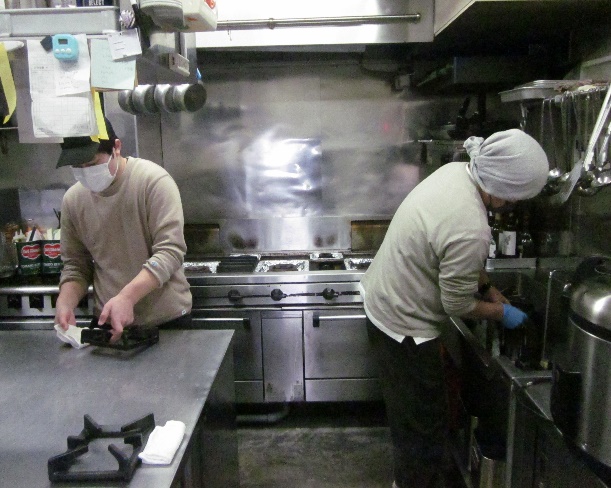 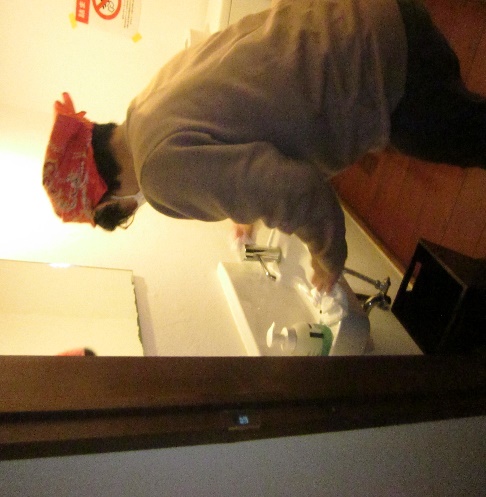 